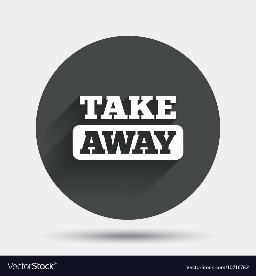 The following challenges are to be selected during the term to complete at home. You can bring your work in to share with your class on Fridays. Try to challenge yourself as much as possible, using your learning in class and your own personal research and ideas to make your work as amazing as possible!Year Group1TermAutumn PathwayChesham – Our HomeSubjectsChallengeScienceChanging Seasons – as we move from Summer in to Autumn, observe the changes happening and either take photos of these changes, draw pictures, write a list or write them in a diary style.  Materials – What are the objects in your home made from? Choose an item in your home, draw a picture of it, then label all the materials it is made from. HistoryOur Local HistoryChallenge 1 – Take a trip to the local library and see if you are able to find a non-fiction book about the history of Chesham. Take notes or bring the book in for us to learn together! Challenge 2 – Speak to a family member/friend/neighbour/shopkeeper etc. who you know has lived in Chesham for a long time! Ask them what it was like in Chesham 10 years ago, or 20 years ago. Compare that to now and see what things have changed. GeographyChallenge 1 – Describe to an adult how you get from your house to school. Use directional words such as left and right to help them find the way.Challenge 2 – Which objects in Chesham have been put there by humans? Create a table or picture list showing which things are natural (e.g river) and which are man made (e.g road). ComputingExplore websites – link this to the history of Chesham and look at different websites that might give you some information or some pictures of what Chesham used to be like.  https://cheshammuseum.org.uk/collection/theme/the-changing-high-street/ - Use this interactive online map to explore Chesham from the past.Art & DesignSketching and Painting – Go on a local walk. Look very carefully at the sights all around you. Sketch or paint a picture of what you can see in your local area.Design & TechnologyStructures – Investigate how materials can be joined together to form structures. What shape makes the strongest structure? How can you make a structure tall as well as stable?PSHE / R-TimeTeamwork – Think about what makes a good team. What qualities do you need to be a team player? How do you feel about belonging to Team Waterside? Make a poster to showcase your ideas.